Accel. Geometry					Name	_____________________________Properties of Chords				Period _____   Date ________________Theorem:  In the same circle or in congruent circles, two minor arcs are congruent if and only if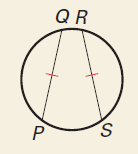 ________________________________________________________________________________________________________________________Theorem:  If one chord is a perpendicular bisector of another chord, 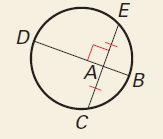 ____________________________________________________________________________________________Theorem:  If a diameter of a circle is perpendicular to a chord,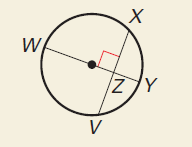 ________________________________________________________________________________________Theorem:  In the same circle, or in congruent circles, two chords are congruent if and only if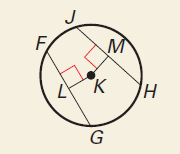 ____________________________________________________________________________________Find the chord length or arc measure: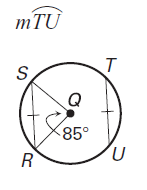 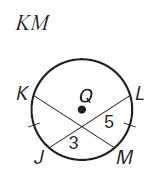 1.					2.					3.      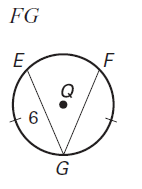 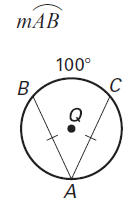 4.  Find the given measure:5.						6.    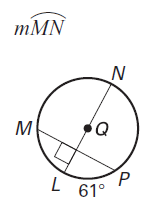 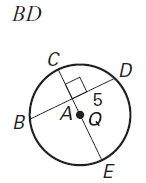 Find the given measure:7.						8.    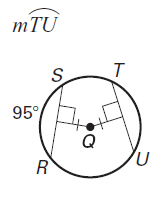 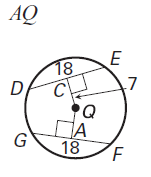 Find the value of x:9.						10.    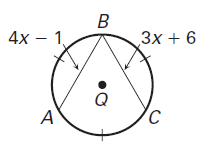 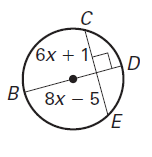 11.  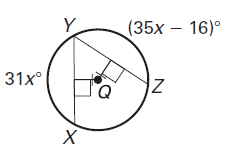 